서[삼성메디슨]  2012년 대졸 신입사원 공채 (~10/29)[삼성메디슨]  2012년 대졸 신입사원 공채 (~10/29)[삼성메디슨]  2012년 대졸 신입사원 공채 (~10/29)[삼성메디슨]  2012년 대졸 신입사원 공채 (~10/29)▶ 모집요강 및 자격요건▶ 모집요강 및 자격요건▶ 모집요강 및 자격요건▶ 모집요강 및 자격요건근무형태정규직모집인원00명▶ 접수방법 및 문의처▶ 접수방법 및 문의처▶ 접수방법 및 문의처▶ 접수방법 및 문의처접수기간~ 2012.10.29 17:00지원방법인크루트 입사지원 시스템 접수상세내용[지원방법]
- 입사지원 시스템를 통한 온라인 접수(http://samsungmedison.incruit.com)※지원서 작성시 유의사항- 모집분야의 담당직무를 참고하여 정확하게 기재하시기 바랍니다.- 졸업증명서/성적증명서/자격증/어학시험성적표(소지자 한) 등 증명서류는 면접전형 시
 제출해 주시기 바랍니다.- 지원서를 성실히 기재해 주시기 바랍니다.
[공통자격요건]
- 학사학위 이상 소지자로 기졸업자 또는 2013년 2월 졸업예정자- 석사학위 소지자 우대- 영어 의사소통 가능한 자- 남자는 병역필 또는 면제된 자- 해외여행에 결격사유가 없는 자[지원방법]
- 입사지원 시스템를 통한 온라인 접수(http://samsungmedison.incruit.com)※지원서 작성시 유의사항- 모집분야의 담당직무를 참고하여 정확하게 기재하시기 바랍니다.- 졸업증명서/성적증명서/자격증/어학시험성적표(소지자 한) 등 증명서류는 면접전형 시
 제출해 주시기 바랍니다.- 지원서를 성실히 기재해 주시기 바랍니다.
[공통자격요건]
- 학사학위 이상 소지자로 기졸업자 또는 2013년 2월 졸업예정자- 석사학위 소지자 우대- 영어 의사소통 가능한 자- 남자는 병역필 또는 면제된 자- 해외여행에 결격사유가 없는 자[지원방법]
- 입사지원 시스템를 통한 온라인 접수(http://samsungmedison.incruit.com)※지원서 작성시 유의사항- 모집분야의 담당직무를 참고하여 정확하게 기재하시기 바랍니다.- 졸업증명서/성적증명서/자격증/어학시험성적표(소지자 한) 등 증명서류는 면접전형 시
 제출해 주시기 바랍니다.- 지원서를 성실히 기재해 주시기 바랍니다.
[공통자격요건]
- 학사학위 이상 소지자로 기졸업자 또는 2013년 2월 졸업예정자- 석사학위 소지자 우대- 영어 의사소통 가능한 자- 남자는 병역필 또는 면제된 자- 해외여행에 결격사유가 없는 자문의처http://samsungmedison.incruit.com/job.asp?pjt=2012022301 “질문하기” 창 이용http://samsungmedison.incruit.com/job.asp?pjt=2012022301 “질문하기” 창 이용http://samsungmedison.incruit.com/job.asp?pjt=2012022301 “질문하기” 창 이용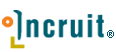 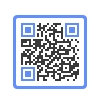 